QUADRO DESCRITIVO DETALHADO PARA SOLICITAÇÃO DE PASSAGENNS, HOSEPDAGENS E MATERIAIS - FINAL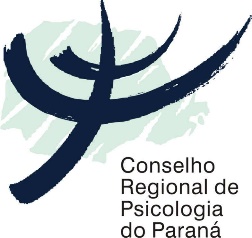 Repetir o quadro abaixo tantas vezes quantos forem os beneficiários, conforme descrito na solicitação inicial aprovada.Obs.1: O CRP-PR não faz contato com os palestrantes indicados, os dados referentes a data, horário de voo e reserva de hotel, deverá ser fechado, para somente cotar e emitirmos.Obs.2: Qualquer alteração no(s) nome(s), data(s) e horário(s), após emissão dos mesmos, será de responsabilidade do solicitante.Obs.3: Os valores referentes a emissão das passagens e hospedagens serão da época da compra e de acordo com informado pela Agência Licitada pelo CRP-PR.Quando for o caso, preencher a planilha abaixo:PASSAGEM / HOSPEDAGEMPASSAGEM / HOSPEDAGEMNome beneficiário (completo)RGCPFProfissãoEntidadeTelefone E-mailItinerário ida 
(origem e destino, data e horário de partida de preferência)Itinerário volta
(origem e destino, data e horário de partida de preferência)Hospedagem 
(datas de check-in e check out)Tipo de participação na atividadeMATERIAISMATERIAISTipoQuantidadeFolderesBlocosFlyerPastas